INDICAÇÃO Nº 5435/2018Indica ao Poder Executivo Municipal estudos para  realização da Operação Tapa Buraco na Rua Alberto Lira no bairro Residencial Furlan, neste município.Excelentíssimo Senhor Prefeito Municipal,                       Nos termos do Art. 108 do Regimento Interno desta Casa de Leis, dirijo-me a Vossa Excelência para sugerir que, por intermédio do Setor competente, seja realizado estudo para realização da Operação Tapa Buraco na Rua Alberto Lira no bairro Residencial Furlan, neste município.Justificativa:Moradores da rua acima citada estão entrando em contato com este gabinete reclamando dos buracos existentes na referida rua em toda a extensão e solicitam melhorias.lenário “Dr. Tancredo Neves”, em 10 de dezembro de 2.018.Celso Ávila-vereador-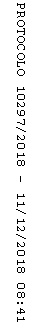 